TYTUŁ PROJEKTU: 	 Baltic Sea Underground Innovation Network (BSUIN) #R037PARTNER WIODĄCY:  University of Oulu, Kerttu Saalasti Institute, Oulu/Nivala, FinlandiaPARTNERZY PROJEKTU: Oulu University of Applied Sciences, Oulu, FinlandiaUniwersytet Śląski w Katowicach, PolskaSwedish Nuclear Fuel and Waste Management Co., Stockholm, SzwecjaKGHM CUPRUM sp. z. o. o. Centrum Badawczo-Rozwojowe, Wrocław, PolskaTU Bergakademia Freiberg Technical University, Freiberg, NiemcyHelmholtz-Centre Potsdam, German Research Centre for Geosciences, Potsdam, NiemcyVilnius University, Vilnius, LitwaNarodowe Centrum Badań Jądrowych, Oddział w Łodzi, PolskaBaltic Scientific instruments, Riga, ŁotwaKarelian Research Center of Russian Academy of Sciences, Petrozavodsk, RosjaJoint stock company "Khlopin Radium Institute", St Petersburg, RosjaSotkamo Silver AB, Stockholm, SzwecjaTallinn University of Technology, Tallinn, EstoniaORAZ 15 STOWARZYSZONYCH ORGANIZACJI:Instytut Fizyki Jądrowej im. Henryka Niewodniczańskiego Polskiej Akademii Nauk, PolskaRockplan ltd, FinlandiaNormet Oy., FinlandiaK+S Aktiengesellschaft, Niemcy The Regional Council in Kalmar County, Szwecja Town of Pyhäjärvi, FinlandiaDMT-Group, NiemcyM-Solutions Ltd., FinlandiaMuon Solutions Ltd., FinlandiaInstitute of Physics, University of Tartu, EstoniaKolmas Karelia LLC, Rosja Geological Insitute of Karelian Research Center, RosjaPyhäsalmi Mine ltd, FinlandiaAarhus University, DaniaUniversity of Oulu, Oulu School of Architecture, FinlandiaDOFINANSOWANIE DLA PROJEKTU Z EFRR: 3 405 609,14 EURTERMIN REALIZACJI:  1 październik 2017 r.  – 30 września 2020 r. OPIS PROJEKTU:  Głównym celem projektu BSUIN jest stworzenie sieci podziemnych laboratoriów w Regionie Morza Bałtyckiego zapewniających użytkownikom (małym i średnim przedsiębiorstwom) łatwego dostępu oraz dogodnego otoczenia do rozwoju biznesu i innowacji. Zadaniem projektu jest rozwinięcie możliwości podziemnych laboratoriów tak aby poprawić ich ofertę usługową jako innowacyjnego potencjału. Badania naukowe nie są jedyną możliwością pełnego wykorzystania infrastruktury podziemnych laboratoriów. Podziemne laboratoria mogą zapewnić także unikalne środowisko dla różnych przedsiębiorstw, między innymi mogą pozwolić na opracowywanie technologii dla górnictwa, konstrukcji tuneli, systemów ekranowania promieniowania, mogą zostać wykorzystane do badań geofizycznych, detekcji promieniowania oraz innych pomiarów, jak również mogą stać się zakładami produkcyjnymi, które są nową i rozwijającą się dziedziną, szczególnie w zakresie produkcji energii cieplnej lub ułatwiania produkcji żywności.Zamiar stworzenia projektu BSUIN narodził się z faktu, iż podziemne laboratoria Morza Bałtyckiego działały oddzielnie, a ich zdolność do oferowania usług przedsiębiorstwom była ograniczona głównie do poziomu regionalnego lub krajowego. Również ich koncepcje usług 
i działania marketingowe były skierowane głównie do użytku naukowego, co było czynnikiem ograniczającym kapitalizację potencjału do obsługi biznesu i innych użytkowników.W celu sprawnej organizacji realizacji zamierzonych celów projekt został podzielony na pięć działań: WP1 zarządzanie i administracja projektem, WP2 charakterystyka podziemnych laboratoriów, WP3 usługi projektowe, WP4 poprawa stanu środowiska podziemnych laboratoriów, WP5 networking podziemnych laboratoriów w regionie Morza Bałtyckiego.Podziemnymi laboratoriami w Regionie Morza Bałtyckiego biorącymi udział w projekcie są: Callio Lab w kopalni w Pyhäsalmi (Finlandia), Äspö Hard Rock Laboratory (Szwecja), FLB-Research and Education Mine "Reiche Zeche" (Niemcy), Conceptual Lab development co-ordinated by KGHM Cuprum R&D centre (Polska), Podziemne Laoratorium Khlopin Institute w St. Petersburgu (Rosja) oraz kopalnia marmuru Ruskeala w Karelii (Rosja).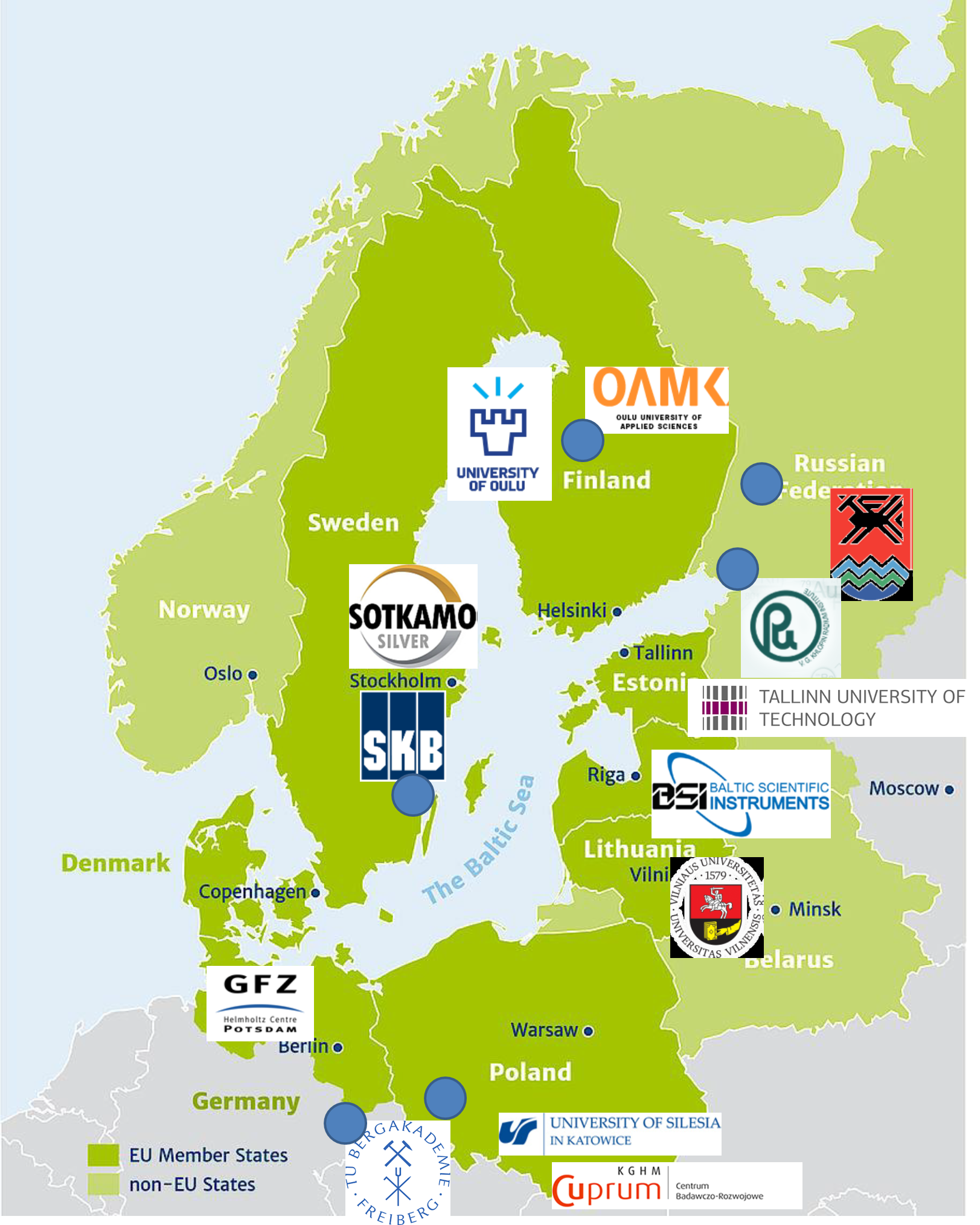 Mapa Regionu Morza Bałtyckiego z zaznaczonymi Partnerami Projektu oraz Podziemnymi Laboratoriami  biorącymi udział w projekcie. 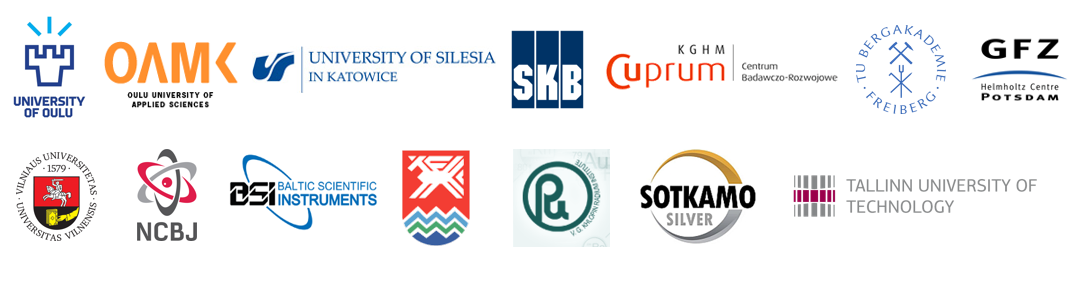 